О внесении изменений в постановление Администрации Слободо-Туринского муниципального района от 20.08.2020 № 411 «О создании районной экспертной комиссии для оценки предложений об определении мест, нахождение в которых может причинить вред здоровью детей, их физическому, интеллектуальному, психическому, духовному и нравственному развитию, и общественных мест, в которых в ночное время не допускается нахождение детей без сопровождения родителей (лиц, их заменяющих), а также лиц, осуществляющих мероприятия с участием детей, на территории Слободо-Туринского муниципального района» В соответствии с законом Свердловской области от 19 марта 2021 года № 20-ОЗ «О внесении изменения в статью 3 Закона Свердловской области «Об установлении на территории Свердловской области мер по недопущению нахождения детей в местах, нахождение в которых может причинить вред здоровью детей, их физическому, интеллектуальному, психическому, духовному и нравственному развитию, и по недопущению нахождения детей в ночное время в общественных местах без сопровождения родителей (лиц, их заменяющих) или лиц, осуществляющих мероприятия с участием детей»,ПОСТАНОВЛЯЕТ:1. Внести в постановление Администрации от  20.08.2020  № 411 «О создании районной экспертной комиссии для оценки предложений об определении мест, нахождение в которых может причинить вред здоровью детей, их физическому, интеллектуальному, психическому, духовному и нравственному развитию, и общественных мест, в которых в ночное время не допускается нахождение детей без сопровождения родителей (лиц, их заменяющих), а также лиц, осуществляющих мероприятия с участием детей, на территории Слободо-Туринского муниципального района» (далее - постановление) следующие изменения:изложить абзац 1 пункта 2 приложения № 3 постановления в следующей редакции: «2. Общественные места на территории Слободо-Туринского муниципального района, в которых в ночное время с 22 до 6 часов местного времени не допускается нахождение детей (не достигших возраста 16 лет) без сопровождения родителей (лиц, их заменяющих) или лиц, осуществляющих мероприятия с участием детей:».2. Опубликовать настоящее постановление в общественно-политической газете Слободо-Туринского муниципального района «Коммунар» и разместить на официальном сайте Администрации Слободо-Туринского муниципального района в информационно-телекоммуникационной сети «Интернет» http://slturmr.ru/.Глава Слободо-Туринского муниципального района 			                  В.А. Бедулев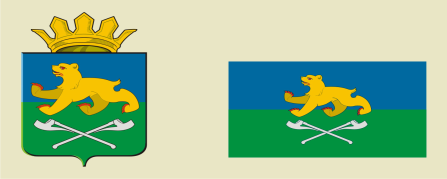 АДМИНИСТРАЦИЯ СЛОБОДО-ТУРИНСКОГОМУНИЦИПАЛЬНОГО РАЙОНАПОСТАНОВЛЕНИЕАДМИНИСТРАЦИЯ СЛОБОДО-ТУРИНСКОГОМУНИЦИПАЛЬНОГО РАЙОНАПОСТАНОВЛЕНИЕот 20.07.2021                                                      № 309     с. Туринская Слободас. Туринская Слобода